39η ΠΡΟΣΚΛΗΣΗ ΣΥΓΚΛΗΣΗΣ ΟΙΚΟΝΟΜΙΚΗΣ ΕΠΙΤΡΟΠΗΣΚαλείστε να προσέλθετε σε τακτική συνεδρίαση της Οικονομικής Επιτροπής, που θα διεξαχθεί στο Δημοτικό Κατάστημα την 21η του μηνός Σεπτεμβρίου έτους 2018, ημέρα Παρασκευή και ώρα 12:30 για την συζήτηση και λήψη αποφάσεων στα παρακάτω θέματα της ημερήσιας διάταξης, σύμφωνα με τις σχετικές διατάξεις του άρθρου 75 του Ν.3852/2010 (ΦΕΚ Α' 87) :1. Έγκριση απόδοσης λογαιασμού χρηματικού εντάλματος προπληρωμής απο πληρωμή δαπανών στο κτηματολόγιο/απαλλαγή του υπολόγου υπαλλήλου2. Έγκριση δικαιολογητικών δαπανών της πάγιας προκαταβολής των Προέδρων των Τοπικών Κοινοτήτων3. Έγκριση διενέργειας ηλεκτρονικού ανοικτού διαγωνισμού -Έγκριση τεχνικών προδιαγραφών, καθορισμός όρων Διακήρυξης  ανοικτής ηλεκτρονικής διαγωνιστικής διαδικασίας άνω των ορίων για την Πράξη  «ΑΠΟΚΕΝΤΡΩΜΕΝΕΣ ΠΡΟΜΗΘΕΙΕΣ ΤΡΟΦΙΜΩΝ ΚΑΙ ΒΑΣΙΛΗΣ ΥΛΙΚΗΣ ΣΥΝΔΡΟΜΗΣ, ΔΙΟΙΚΗΤΙΚΕΣ ΔΑΠΑΝΕΣ ΚΑΙ ΠΑΡΟΧΗ ΣΥΝΟΔΕΥΤΙΚΩΝ ΜΕΤΡΩΝ 2018-2019» -Κ.Σ Π.Ε. ΤΡΙΚΑΛΩΝ   του Ε.Π. «Επισιτιστικής και Βασικής Υλικής Συνδρομής» του Ταμείου Ευρωπαϊκής Βοήθειας προς τους Απόρους (ΤΕΒΑ), με τίτλο: «ΠΡΟΜΗΘΕΙΑ ΤΡΟΦΙΜΩΝ ΚΑΙ ΒΑΣΙΚΗΣ ΥΛΙΚΗΣ ΣΥΝΔΡΟΜΗΣ-Κ.Σ Π.Ε. ΤΡΙΚΑΛΩΝ»4. Έγκριση Πρακτικού  2 της Επιτροπής διενέργειας του ανοιχτού ηλεκτρονικού διαγωνισμού επιλογής αναδόχου για την κατασκευή του έργου «ΠΕΖΟΔΡΟΜΙΑ – ΝΗΣΙΔΑ  - ΦΩΤΙΣΜΟΣ ΣΤΗΝ ΟΔΟ ΚΛΕΙΔΩΝΟΠΟΥΛΟΥ»5. Άσκηση εφέσεως κατά της αριθμ. 80/2017 απόφασης του Μονομελούς Πρωτοδικείου Τρικάλων και του Αντωνίου Μπίλλα του Λεωνίδα6. Ανάθεση σε δικαστικό επιμελητή επίδοσης δικογράφωνΠίνακας Αποδεκτών	ΚΟΙΝΟΠΟΙΗΣΗ	ΤΑΚΤΙΚΑ ΜΕΛΗ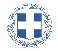 ΕΛΛΗΝΙΚΗ ΔΗΜΟΚΡΑΤΙΑ
ΝΟΜΟΣ ΤΡΙΚΑΛΩΝΔΗΜΟΣ ΤΡΙΚΚΑΙΩΝΔ/ΝΣΗ ΔΙΟΙΚΗΤΙΚΩΝ ΥΠΗΡΕΣΙΩΝΤΜΗΜΑ ΔΙΟΙΚΗΤΙΚΗΣ ΥΠΟΣΤΗΡΙΞΗΣΓραμματεία Οικονομικής ΕπιτροπήςΤρίκαλα, 17 Σεπτεμβρίου 2018
Αριθ. Πρωτ. : 33771ΠΡΟΣ :  1.Τα μέλη της ΟικονομικήςΕπιτροπής (Πίνακας Αποδεκτών)(σε περίπτωση κωλύματος παρακαλείσθε να ενημερώσετε τον αναπληρωτή σας).Ο Πρόεδρος της Οικονομικής ΕπιτροπήςΡόμπος ΧριστόφοροςΑντιδήμαρχοςΡόμπος ΧριστόφοροςΣτουρνάρας ΓεώργιοςΠαζαΐτης ΔημήτριοςΑλεστά ΣοφίαΛεβέντη-Καρά ΕυθυμίαΚωτούλας ΙωάννηςΛέρας ΝικόλαοςΓκουγκουστάμος ΖήσηςΚαΐκης ΓεώργιοςΔήμαρχος & μέλη Εκτελεστικής ΕπιτροπήςΓενικός Γραμματέας  Δ.ΤρικκαίωνΑναπληρωματικά μέλη Ο.Ε. 